Памятка о половой неприкосновенностиНаходясь рядом с ребенком или подростком, Вы можете помочь предотвратить насилие и посягательства их на половую неприкосновенность. Избежать насилия можно, но для этого помогите ребенку усвоить "Правило пяти "нельзя"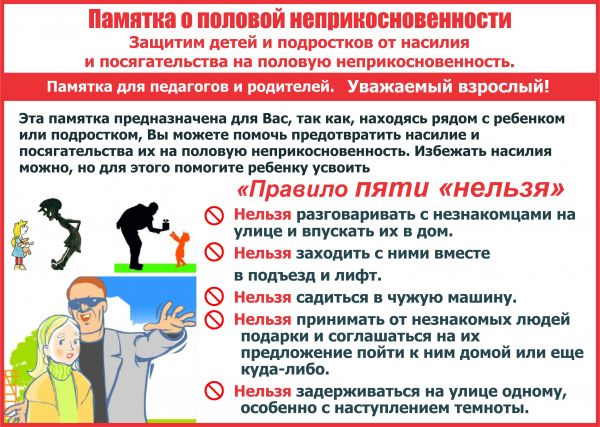 ♦ Научите ребенка всегда отвечать "Нет!"‣ Если ему предлагают зайти в гости или подвезти до дома, пусть даже это соседи. ‣ Если за ним в школу или детский сад пришел посторонний, а родители не предупреждали его об этом заранее. ‣ Если в отсутствие родителей пришел незнакомый (малознакомый) человек и просит впустить его в квартиру. ‣ Если незнакомец угощает чем-нибудь с целью познакомиться и провести с тобой время. Как понять, что ребенок или подросток подвергался сексуальному насилию?‣ вялость, апатия, пренебрежение к своему внешнему виду; ‣ постоянное чувство одиночества, бесполезности, грусти, общее снижение настроения; ‣ уход от контактов, изоляция от друзей и близких; ‣ или поиск контакта с целью найти сочувствие и понимание; - нарушение умственных процессов (мышления, восприятия, памяти, внимания), снижение качества выполняемой учебной работы; ‣ отсутствие целей и планов на будущее; ‣ чувство мотивированной или немотивированной тревожности, страха, отчаяния; ‣ пессимистическая оценка своих достижений; ‣ неуверенность в себе, снижение самооценки. Перечисленные проблемы могут появиться в школе, дома, либо в любой знакомой обстановке, когда ребенок или подросток видит или слышит о насилии, и определяются педагогом/родителем методом наблюдения за ребенком и личной беседы с ним. ♦ Поддержите ребенка или подростка в трудной ситуации:- Исцеление начинается с общения. Заботливый взрослый - самый лучший фактор, который поможет ребенку чувствовать себя в безопасности. - Разрешите ребенку рассказывать. Это помогает сказать о жестокости в их жизни взрослому, которому дети доверяют. - Дайте простое и ясное объяснение страшным происшествиям. Малыши чувствуют иначе, чем взрослые. Они не понимают истинных причин жестокости и часто обвиняют себя. - Формируйте самооценку детей. Дети, живущие в атмосфере насилия, нуждаются в ежедневном напоминании, что они любимы, умны и важны. - Обучайте альтернативе жестокости. Помогите детям решать проблемы и не играть в жестокие игры. - Решайте все проблемы без жестокости, проявляя уважение к детям. ♦ Ответственности за преступления против половой неприкосновенности или половой свободы личности.В уголовном законодательстве данные виды преступлений выделены в отдельную главу «Преступления против половой неприкосновенности и половой свободы».Наиболее часто несовершеннолетние признаются потерпевшими при расследовании уголовных дел, возбужденных по ст.ст.131, 132, 133, 134, 135 УК Российской Федерации.Справочная информация для обращения в случае опасности:♦ 8-(841-57) 3-38-45 ОМВД России по Кузнецкому району ♦ 8(84157)2-03-77 - Прокуратура Кузнецкого района ♦ 02 - вызов полиции ♦ 112 - с любого, в том числе мобильного, телефона. ♦ 8(4157) 3-06-48 Кузнецкий межрайонный следственный отдел 